YOUNG LIVES UPDATE JUNE 2021YLB NewsDesignated Safeguarding Officer – 20th July, 10-4pmCost £40.00This course is those already in the role of Designated Safeguarding Officer (DSO) or Safeguarding Lead and those interested in undertaking this role in their organisation. It will help the DSO to understand the role and how to respond to safeguarding concerns. More information and bookingsGetting Started with Safeguarding - 22nd June 2021This free course is intended to help new organisations or organisations setting up new projects to understand their safeguarding responsibilities and how to fulfil them. It will also be suitable for new managers or trustees who are new to safeguarding and need to set up safeguarding processes and procedures.It is relevant to all voluntary organisations - Safeguarding is an issue that all organisations need to consider whether or not they specialise in working with children or vulnerable adults.More information and Book a placeSave the Date – Young Lives Forum – 14th July 1-3pm We are intending to run a forum that will cover Bradford’s ambition to be a Unicef Child friendly city and the latest opportunity to contribute to development of the next Children and Young People’s plan. ore information to followCOVIDRules, risk assessments and reopening groupsThursday 24 June 2021, 1pm to 2.30pm Register Now Open to trustees, staff and volunteers of charities and community groups working in Bradford district. After the announcement on 14 June that the next stage of the government's road map is to be delayed, you may have questions about what your group can and cannot do. Join us for this free session to discuss how to risk assess activities now that the infection rate in Bradford district is increasing and the impact of the Delta variant of COVID-19 which is more transmissible.We'll cover the changes to government guidance and discuss issues facing community centres as we make plans to reopen more activities. What you can and cannot do is explained at https://www.gov.uk/guidance/covid-19-coronavirus-restrictions-what-you-can-and-cannot-do Can't make it? The same event is repeated on 1 July, 8 July and 15 July.National Youth Association guidanceIn the Prime Minister’s recent announcement, whilst most restrictions were unchanged, there was an easing on residential experiences for young people. The National Youth Association has issued new guidance to reflect this and you can see a recording of a webinar that they broadcast on 17thJune. As ever, because of continued high case rate in Bradford (including new delta variant), organisations are urged to be more cautious than the NYA guidance allows for. Also the relaxations are subject to following the Covid secure requirements that are part of the guidance. Recovering from Covid – course for staff
Bradford District Care Trust is running a course for staff who are recovering from Covid (i.e. have ongoing symptoms, sometimes called long Covid)s. This is open to VCS staff too. Enhanced Testing in Bradford As health experts become concerned about the rising number of Covid-19 cases related to the Delta variant in Bradford, we must take additional precautions to prevent the spread of the virus and keep communities safe. 

Bradford Council, in partnership with NHS Test and Trace and Public Health England have therefore volunteered to take part in enhanced testing as a positive move to identify cases early and save lives. Additional testing will take place in areas of the district as well as enhanced contact tracing. You can find out more information including which areas are being tested on the Bradford Council website. Safeguarding, Social Care and Prevention & Early HelpSafeguarding Week- 21st-25th June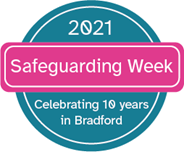  This year Bradford is celebrating 10 years of safeguarding weeks. There is a range of activities and events. See full details. These will be updated daily.Initial Child Protection Conferences and ReviewsThe Council’s is being phased out at the end of the month and therefore the aim is to hold all Initial Child Protection Conferences and Reviews by Microsoft TEAMS going forward. There will still be an option for professionals to dial in using a telephone number if they have no access to TEAMS, but clicking the link and joining by video conference will be the preferred method of attendance where available. To get the best out of the meeting, The Council would also like to encourage professionals to keep videos on where they can, especially where parents and children/young people are joining by video. Parents can still be dialled into meetings if they have no access to internet/device etc. and to save them using their own credit. However there is also a hope that professionals will be creative in supporting parents to attend by video link. If you attend meetings and this change will pose a challenge contact Linda Skidmore 01274 436336 (Office) 07870 543867 (mobile) linda.skidmore@bradford.gov.uk The council is starting to think about how can hold some face to face meetings. At this stage, they have limited rooms where they could hold meetings and are considering offering a bespoke service to families – i.e. offering them a meeting that best meets their needs and promotes their attendance so either video/hybrid meeting (some people on video and others together in a building where they can view the video call on a big screen) and face to face. After an ICPC, they would then work with those present to consider how best to hold the next meeting. They want to know any thoughts/ideas/barriers that they will need to consider. Send thoughts to younglivesbradford@cabad.org.uk and we will collate and forward. Early Help strategyThe interim early help strategy has now been agreed. Thank you to VCS colleagues who commented. These were all fed in. Some have been incorporated but some of the comments will be taken forward for consideration for the more comprehensive strategy that is being developed.  National safeguarding reportThere have been 3 national safeguarding reportsChild Safeguarding Practice Review Panel – Annual Report for 2020Wood Report – Review of New Multi-Agency Safeguarding ArrangementsWhat Works for CSC – Analysis of Safeguarding Partners Annual Reports 19/20The document aligned to this article provides an overview and key messages. Bright SkyBright Sky is a free app and webpage that provides support, information and education on Domestic Abuse.  There is a free training session on 22nd June 10-11am Narrated presentationsThere are 5 safeguarding children presentations which you can access at a time convenient to yourself. These have been developed and narrated by Dr Kate Ward. The target audience are for professionals who work directly with children.The approximate running times of each package are between 42 minutes -1hr 10 minutes. Burns https://youtu.be/qnwCNisPEdEBruises and Soft Tissue Injuries https://youtu.be/iLU1lKI4zHMAbusive Head Trauma https://youtu.be/Mwg-wfC7JOwAbusive Abdominal and visceral injuries: https://youtu.be/BWnO1kFifnwFractures in Children https://youtu.be/If5ZkrpMzIcBradford Domestic Abuse and Sexual Violence Strategy Launch- 22nd June- 12.30-1.30The Domestic Abuse and Sexual Violence Strategy will be launched during Safeguarding Week through a 60-minute virtual information session focusing on the work of our partners on the DA&SV strategy. Staff welcome from all agencies to this FREE session. The session will focus on the district plan for the next three years in Domestic Abuse and Sexual Violence. Presented by Ruth Davidson (CMBDC) and Richard Padwell (WY Police). Book online - If you have not previously used Learn & Develop Bradford.,  you will need to create an account.Webinar on Cybertrauma - 23rd June - 11-12pmTo mark Safeguarding Children Week 2021, the National Lottery Safeguarding Training Fund Partnership West Yorkshire and York (which includes Young Lives Bradford) present a talk from Online HARMS & Cybertrauma Advisor Catherine Knibbs on Cybertrauma and the Online Harms Bill. Catherine has wealth of experience in this field and will cover the Online Harms Bill, what this is, why it matters now that it has reached Parliament and what this will mean for safeguarding. Additionally, Catherine will talk about what Cybertrauma is and why the effect of online harms results in this issue. During this session, practitioners can learn about how to address these issues in a safeguarding capacity.The session will cover:Sexual abuse onlinePornography useCyber bullyingThis session cannot be recorded but resources will be shared with attendees following the session.Book online nowFor more information on Catherine’s work, please visit her website.SENDInspectionBradford is expecting its local area SEND inspection imminently. The documents below give briefings on the inspections and the issues that will be discussed and guidance in case you are approached by inspectors. SEND and the VCS eventYoung Lives recently held a SEND and the VCS event. Please find below the slides from this event and a document mapping health’s role in SEND. Youth WorkYouth Sector CensusThe National Youth Association is undertaking a National Youth Sector Census. This is an attempt get a picture of all Youth Work across the country. Deadline is 30th June. They want to hear from all organisations and groups who deliver or support youth services and out of school activities. You provide places to go and things to do, to have fun and learn new skills, and services which support particular needs; with youth workers and volunteers who advise, guide and help create opportunities with young people. If there is anyone else you know of who also works with young people in this way, let them know about the Census too.They are collecting data centrally from the Scouts, GirlGuides, Woodcraft Folk, YMCA, the Girls Brigade, the Boys Brigade, and National Federation of Young Farmer’s Club, therefore if you belong to one of these groups you do not need to complete the census.More information and how to complete. HealthInvitation to YP involvement in a session about health servicesThere are  2 youth voice opportunities for young people to shape and make health services better in West Yorkshire and Harrogate, please share with your networks as well. Across West Yorkshire and Harrogate, we know young people are struggling with their mental wellbeing, loneliness and isolation. But we also know that young people are resilient and are looking out for each other. Offering support and looking for ways to support themselves. Are you aged between 15 and 25 and want to make your voice heard? Would you like to be part of a movement that celebrates all the great things that young people do? We're looking to hold a focus group with young people as we want to know what it's really like to live as a young person in West Yorkshire and Harrogate, we want you to tell us what support you need and how the voluntary sector can reach out to you but we also want you to be part of the movement. We want to hear your stories of worry and of success. Looking out for our neighbours launched in March 2019 and is a campaign to help local people feel better in the place they live, we want you to feel good about where you live. We want young people to know that the community is here for you too.  Focus groups will be held online on the following evenings in June between 6pm and 7pm., Monday 21st and Tuesday, 22nd June. To cover expenses, you will receive a £10 love to shop voucher.  Email Ellie at ellie.fowler@nhs.net if you're interested in taking part. 2)  An opportunity with www.altogetherbetter.org.uk to make health services better.  We would like to work with 12 young people of which at least 6 people to be neurodiverse (Autism/ADHD) to share their experiences of using health services and their thoughts and ideas about what could make them better for everybody. This is for Young People across West Yorkshire ideally with a mix from different areas. There is an invite attached with further details please use this to share information. This would involve one session for 1.5 hours with the possibility of one further meeting. Meeting on Tuesday 6th July at 12 – 1.30pm via zoom.We are also doing a further 2 separate sessions with parent/carers and adults, and another with GP practices.  With the aim to bring a couple of people from each group together to have a session together. Please contact me if you have any questions.  shelley.russell1@nhs.netShelley Russell (Pronouns: she/her), Autistic Spectrum Conditions (ASC) Project Manager West.Mental HealthOne Trusted Referral PathwayAre you frustrated with making referrals for a child to access mental Health support and not knowing what will happen next? If so, you can help change our current system!The children’s and young people’s mental health services are currently in the process of setting up a One Trusted Referral Pathway for Children’s Mental Health Services. As part of that process, we require data and facts. It would be highly impactful if you and your team could complete the survey below. It will take no longer than 15mins and will significantly help to shape Bradford’s One Trusted Referral Pathway.https://www.surveymonkey.co.uk/r/GN7VDS6   CAMHS Training CoursesThe COVID Pandemic has seen a significant rise in children and young people’s need for mental health support.   The well-being of staff and of parents/carers is vital to building resilience in the face of unprecedented challenges.  All CAMHS training courses give staff working with children, young people and families, practical information and tools to use on a personal and professional level.  See all courses, dates and booking information.The courses are free. Please book early to secure a place.  First Response -new 0800 numberFrom 1 June, for people needing urgent mental health support - if they are experiencing something that makes them feel unsafe, distressed or worried - they can call First Response on 0800 952 1181.  The service continues to be available 24 hours a day, 7 days a week, for people of all ages in Bradford, Airedale, Wharfedale and Craven. The ‘01274’ number is continuing in the short term, so if people call this number, they will still get through to First Response.  

Please update the First Response number in any public facing materials such as websites to 0800 952 1181.  This graphic might be helpful to share the number 

For those people who need to speak with someone about how they’re feeling when they’re not in a crisis situation, they can call Guide-Line on 08001 884 884. The line is open midday to midnight, every day. For information on all mental health and wellbeing support services in Bradford and Craven, and self-help resources and apps, they can visit www.healthyminds.services. 
Criminal JusticeWest Yorkshire Combined Authority - Victims Survey West Yorkshire Combined Authority has appointed a Victims’ Commissioner, and last Friday she launched her 2021 Victims’ Survey. We have been asked to share the survey link amongst out networks. The survey will explore experiences of the criminal justice system from those who have been victims of / or reported a crime in the past three years.She is keen to get the views of any victims, and to gain insight from as broad and diverse a group of victims as possible. Any young people who have been victims of crime may be interested in taking part and giving their views in this survey. The information from the survey will feed into a report outlining the experience of victims and of the criminal justice service which in turn will inform responses to victims in the future. Click here to take part in the survey 2021 Victims’ SurveyOther supporting information: Victims’ Commissioner news storyVictims’ Commissioner tweetIf you have further questions, please direct these to: David Smith | Victims and Witnesses Services Adviser (Policing and Crime)West Yorkshire Combined Authority | Leeds City Region Enterprise Partnership (the LEP)Mobile: 07890026793 Email: david.smith@westyorks-ca.gov.ukOpportunities for Young PeopleFree places available on Bradford150 programme to help Bradford reach its potential:Common Purpose is a not-for-profit organization founded in 1989 that develops leaders who can cross boundaries. They are delighted to be sponsoring the Common Purpose Bradford150 Legacy programme for 100 young people (age 18-25) to take part in a highly-interactive digital learning programme, exploring the challenge ‘how do we act together to transform Bradford into a cleaner, greener place for all by 2047?’

If you’re aged 18-25, please visit the link above to find out more. Please also feel free to share details with friends, family and loved ones who may be interested.
If you’re aged 18-25, visit the link above to find out more. Please also feel free to share details with friends, family and loved ones who may be interested.

The sessions will take place as follows: Monday 5 to Tuesday 6 July 2021, 9.30am-1.30pmThursday 8 to Friday 9 July 2021, 9.30am-1.30pm
Taking part is free and all sessions will be held online using Zoom. You can also find further details in the attached promo pack and sessions outlines. Please share among your networks for anyone who might be interested in taking part. This is a great opportunity to work with young people to understand how we can all work together to help Bradford district reach its potential. FundingPear’s Youth FundGive Bradford (part of Leeds Community Foundation) have launched applications for Pear’s Youth Fund. These are open to applications for organisations from Leeds and Bradford so is a good opportunity for local groups. There are two opportunities:Partnership applications – for organisations who can do more together than alone with a focus on developing youth voiceSingle applications – unrestricted funding with a focus on Covid recoveryDeadlines 21/7/21About the UpdatePrepared by:Peter HornerYoung Lives Bradford Managerpeterh@cabad.org.uk